診療情報提供書( I )年　　　月　　　日病院・センター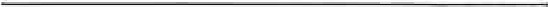 消化器内科　　担当医殿	医療機関名：　　			所在地： 		    電話：	　		   医師氏名：                  印貴院を紹介させていただきますので、ご高診の程宜しくお願いします。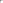 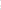 備考1. 必要がある場合は続紙に記載して添付すること。2. 必要がある場合は画像診断のフィルム、検査の記録を添付すること。3. 紹介先が保険医療機関以外である場合は、紹介先医療機関等名の欄に紹介先保険薬局、市町村、保健所名等を記入すること。かつ、患者住所及び電話番号を必ず記入すること。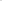 (岐阜県の肝疾患に関する専門医療機関に関しては、裏面をご覧ください)＜参考：岐阜県の肝疾患に関する専門医療機関一覧：令和4年3月末時点＞フリガナ性 別男女患者氏名性 別男女生年月日大正・昭和平成・令和年    月日生 (歳)職 業住所 電話番号傷病名□B型肝炎	□C型肝炎　　　　	□その他（　　　　　　　　　　　　　　　)紹介目的□の術前検査において、患者が肝炎ウイルス陽性であることが確認されました。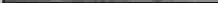 □その他(　　　　　　　　　　　　　　　　　　　　　　　　　　　　　　　　　　　　　　)既往歴及び家族歴検査結果　※必ずご記入ください。＜B型肝炎＞	＜C型肝炎＞HBs抗原　：　□ 陽性　　　□ 陰性	　　　　HCV抗体　：　□ 陽性　　　□ 陰性＜その他＞臨床経過現在の処方　備考病　　院　　名病診連携連絡先病診連携FAX岐阜大学医学部附属病院058-230-7033058-230-7035岐阜県総合医療センター058-248-9334058-249-0017岐阜市民病院058-253-0890058-255-0504社会医療法人蘇西厚生会松波総合病院058-388-3360058-388-4867朝日大学病院058-253-8920058-253-8910医療法人清光会岐阜清流病院058-239-8515058-239-8236羽島市民病院058-391-0182058-393-1647公立学校共済組合東海中央病院058-382-2251058-382-9853岐阜赤十字病院058-296-5550058-231-3026岐阜県厚生農業協同組合連合会岐北厚生病院0581-22-41390581-22-4812大垣市民病院0584-81-3341 (内線6173)0584-77-0859岐阜県厚生農業協同組合連合会中濃厚生病院0575-22-26620575-24-4927社会医療法人厚生会中部国際医療センター0574-66-15800574-66-1581岐阜県立多治見病院0572-22-5311 (内線2488)0572-22-7948岐阜県厚生農業協同組合連合会東濃厚生病院0572-68-41110572-68-1593中津川市民病院0573-62-40110573-62-4012岐阜県立下呂温泉病院0576-23-2222 (内線1103)0576-23-2228高山赤十字病院0577-35-18800577-32-1165